«Горячая линия» по вопросам обновления содержания общего образованиятел.: 8 800 200-91-85, доб. 7«Горячая линия» Южного управления МОНСО по вопросам организации дистанционного обучения:8 (84673) 2-12-578  937 060 57 81— Филимоненко Марина Александровна«Горячая линия» ГБОУ СОШ №2 «ОЦ» с. Большая Глушица по вопросам организации дистанционного обучения:8-927-752-16-70 Фёдоров Евгений Юрьевич — директор школы8-937-175-19-10 Иванова Татьяна Васильевна — зам. директора по УР«Горячая линия» Южного управления министерства образования и науки Самарской области
8(84673) 2-12-57
  8(84672) 2- 23-48
8(84673) 2-13-09
Прием сообщений по телефонной «горячей линии» осуществляется служащими
Южного управления министерства образования и науки Самарской области
Понедельник – четверг с 8.00ч. до 17.00ч.
Пятница с 8.00ч. до 16.00ч.
Перерыв на обед с 13.00ч.до 14.00 ч.Прокуратура Самарской области
Справочная по обращениям в прокуратуру Самарской области:
+7 (846) 333-35-98, 333-54-28Прокуратура Большеглушицкого района446180, с. Большая Глушица, ул. Советская, 10телефон: 8 (846-73) 2-19-60Прокурор:  Абросимов Дмитрий Анатольевич«Горячая линия» по противодействию коррупции, в том числе незаконному сбору денежных средствМинобрнауки Самарской области8(846) 333-75-10,         8(846) 333-50-01ПН-ЧТ с 9.00 до 18.00 часов,
ПТ с 9.00 до 17.00 часов,
кроме выходных и праздничных дней,без учета обеденного перерываПо вопросам обобщения практики осуществления государственного контроля (надзора) в сфере образования Департамент по надзору и контролю в сфере образования и информационной безопасности министерства образования и науки Самарской области 
8(846) 333-75-06,     8(846) 333-75-15
8(846) 333-75-10Круглосуточная телефонная линия"Ребенок в опасности"Следственный комитет Российской Федерацииhttp://samara.sledcom.ru/news/910257/Телефон доверия:8 (846) 339-12-87, 8 (846) 332-20-93, 8 (846) 339-12-88Телефон горячей линии Минпросвещения России по вопросам организации питания для школьников: +7(800) 200-91-85По вопросам выплаты заработной платы учителям общеобразовательных учрежденийМинобрнауки России совместно с федеральным государственным автономным «Федеральным институтом развития образования» и общественной организацией «Всероссийское педагогическое собрание» 8 (499) 152-67-61 в Самарской области действует телефон региональной «горячей линии» 8(846) 333-50-01
ПН-ЧТ с 9.00 до 18.00 часов,
ПТ с 9.00 до 17.00 часовГорячая линия по организации работы образовательных учреждений в условиях распространения новой коронавирусной инфекции (COVID-19) (846) 333-50-01 ПН-ЧТ с 9.00 до 18.00 часов, ПТ с 9.00 до 17.00 часов«Горячая линия» по вопросам порядка приема в 1-е классыПрием документов в 1-й класс осуществляется по адресу: с. Большая Глушица, ул. Гагарина, д. 82График приема документов: Понедельник-Пятница с 9.00-17.00, обед с 12.00 до 13.00. Обращаться в 101 кабинет. Тел. для справок 2-11-83Ответственное лицо за приём документов в 1 класс: Филатова Елена Андреевна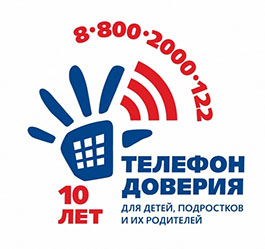 